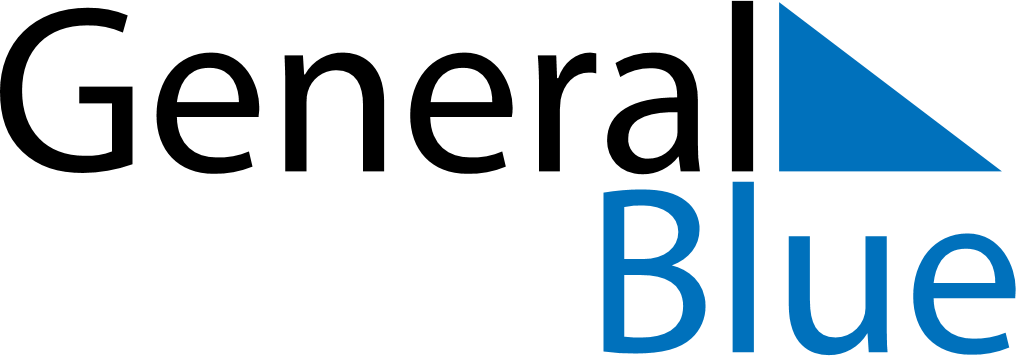 May 2029May 2029May 2029CameroonCameroonMONTUEWEDTHUFRISATSUN123456Labour Day78910111213Ascension Day14151617181920National Day2122232425262728293031